Contents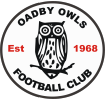 Introduction and Purpose……………………………………………………..3The Club’s Constitution……………………………………………………….3
2.1 Club Name and Colours………………………………………………….3
2.2 Principal Objective…………………………………………….…………..3
2.3 Status and Standing………………………………………………………3
2.4 Members Obligations……………………………………………………..4
2.5 Rules and Regulations……………………………………………………4
2.6 Membership………………………………………………………………..4
2.7 Resignations and Expulsion……………………………………………...4
2.8 Governance………………………………………………………………..5
2.9 Club Teams………………………………………………………………...6
2.10 Fees………………………………………………………………………..7
2.22 Fundraising………………………………………………………………..8
2.23 Finances…………………………………………………………………..8
2.24 Expenses………………………………………………………………….8
2.25 Insurance…………………………………………………………………..9
2.26 Dissolution…………………………………………………………………9Club Policy………………………………………………………………………9
3.1 Registered Teams………………………………………………………….9
3.2 Team Kit/Equipment………………..…………………………………….10
3.3 Mini-Football School………………………………………………………11
3.4 Code Of Conduct for Football……………………………………………11
3.5 Community…………………………………..…………………………….11
3.6 Equality……………………………………………………………………..11
3.7 Participants…………………………………………………………………11
3.8 Young People………………………………………………………………11
3.9 Propriety…………………………………………………………………….12
3.10 Trust and Respect………………………………………………………..12
3.11 Violence……………………………………………………………………12
3.12 Fairness……………………………………………………………………12
3.13 Integrity and Fair Play…………………………………………………….12
3.14 Anti-discrimination…………………………………………………………12
3.15 Equal Opportunities……………………………………………………….12
3.16 Development of the Club………………………………………………….13Procedures of the Club………………………………………………………….13
4.1 Complaints Procedures…………………………………………………….14Appendix A……………………………………………………………………….15Appendix B……………………………………………………………………….16Introduction and PurposeThe Club’s success is a testament to those who have worked so diligently to make the “Oadby Owls
Football Club” one of the best Club’s in this region. In recent years, the scope and scale of theClub’s activities has changed significantly. The various requirements to which the Club could and
should now be compliant with have also changed.The purpose of this document therefore, is to define the fundamental principles against which the 
“Oadby Owls Football Club” is governed; hereafter referred to its Constitution.The policies and procedures that underpin this Constitution are also included. For the purpose of 
this document the following definitions are to be applied:
Policy – a plan of action adopted or pursued by the club.Procedure – a way of acting or progressing – an established method or process.1.1 Access and ReviewThe membership of the club shall be made aware of this document and shall receive
an electronic copy on request.This document has been structured to help simplify its ongoing review and any subsequent change
by placing all “Procedures” under one separate section i.e. those aspects of the complete documentthat are most likely to change more frequently in time.This document will be reviewed as deemed necessary by the Club’s Committees and any required
amendments shall be approved at the Club’s AGM.2. The Club’s ConstitutionThe following statements represent the fundamental principles against which the “Oadby Owls
Football Club” is governed2.1 Club Name and Colours The name of the Club shall be Oadby Owls Football Club. Its “Home” colours of the club shall be
White and Black shirts, Black shorts and Black and White socks. The “Away” colours of the club Shall be Red shirts, Red shorts and Red socks.2.2 Principle ObjectiveThe objective of the Club is to provide facilities for and promote participation of the whole
community in the sport of association football2.3 Status and Standing The club is a voluntary organisation however there are roles that require payment which the exec
will decide on those positions and amounts. It is not a registered charity 2.4 Members ObligationsMembership of the Club shall be open to all persons irrespective of ethnicity, nationality, sexual 
orientation, religion or beliefs; of age, sex or disability except as a necessary consequence of theRequirements of association football as a particular sport.Its members shall abide by its “Constitution” and supporting policies and procedures and thereby establishing a binding agreement between each member of the club.The Club may refuse membership or expel from membership only for good and sufficient cause such as conduct or character likely to bring the Club or support into disrepute. Appeal against such a decision made be made to the Club’s Full Committee and decided by a majority vote, no member of which will have been involved in making the initial decision.2.5 Rules and RegulationsThe Club shall have the status of an Affiliated Member Club of The Football Association by virtue of
its affiliation to/membership of the Football Association.The Rules and Regulations of the Football Association Limited and parent County Association and
any League or Competition to which the Club is affiliated for the time being shall be deemed to be.incorporated into the Club’s Constitution and policies.No alteration or modification to the Club Rules shall be made except by a resolution carried by a 
majority of the Members present at a General Meeting, the notice of which shall have contained Particulars of the proposed alterations or additions.The Club will also abide by the Football Association’s Child Protection Policies and procedures,
Codes of Conduct and the Equal Opportunities and Anti-Discrimination Acts2.6 MembershipThe membership of the Club shall be those persons listed in the register of members (the 
Membership Register) which shall be maintained by the Club Secretary. Any person who wishes to
be a member must apply on the Membership Application Form and deliver it to the Club. 
Membership shall become effective upon an applicant’s name being entered in the Membership Register.Membership alone does not provide an eligibility to “vote”; only those members aged 18 and over 
have a voting right. Governance of the Club is managed by its governing body; the Full Committee and the Management Committee. In the event of a member’s resignation or expulsion, his or her name shall be removed from the Membership Register. The Football Association and parent County Association shall be given access to the Membership 
Register upon written request.2.7 Resignations and ExpulsionsA member shall cease to be a member of the Club if, and from the date on which, he/she either 
gives notice to the Management Committee of their resignation or, when the Management Committee, in their opinion, decide that it would not be in the interests of the Club for them to 
remain a member.Appeal against such a decision may be made in accordance with section 2.4.A playing member whose annual membership donation or further donation is more than 2 months in arrears shall be deemed to have resigned.A member who resigns or is expelled shall not be entitled to claim any, or a share of any, of the 
Club’s Assets. 2.8 GovernanceThe affairs of the Club shall be governed for and on behalf of its members by a Management 
Committee and Full-Committee which shall be duly elected each year at the Annual General Meeting2.8.1. The Management Committee shall comprise of the: President, Vice President, Chairman, 
Vice Chairman, Senior Secretary and Senior Treasurer. Its purpose is to govern the Club in.line with its Constitution and set Club Policy and Procedures.2.8.2 RolesThe Full-Committee shall comprise of the Management CommitteeClub secretaries with individual league responsibilitiesTeam Management and/or Coaching representation from each playing year i.e. under 13’sDevelopment Officers (2)Child Protection/Welfare Officers (2)Mini-Soccer School Co-ordinators (3)Coaching Development CoordinatorCatering ManagerSponsorship, Grants and Fund Raising ManagerKit & Equipment ManagerHealth & Safety and Security ManagerVice Treasurers (3)Girls Football Liaison OfficerThe purpose of these officers is to govern and direct all “Playing Matters” and ensure compliance with the club Constitution, Policy and Procedures2.8.3 Each Management Committee and Full-Committee member shall hold office from the date of 
appointment until the next Annual General Meeting unless otherwise resolved at a Special 
General Meeting. During the current “year” the Committee’s shall be empowered to co-opt 
additional members as and when specific advice and or need is required.2.8.4 One person may hold no more than two Club positions at any time, unless sanctioned by the
Management Committee 2.8.5 The Club Committee’s shall be responsible for the management of all the affairs of the Club, 
each operating within its pre-defined purpose and role. Decisions of the Club Committee’s Shall be made by a simple majority of those attending the meeting and or special event. The 
Chairman of the Club or his/her Vice Chairman shall have a casting vote in the event of a tie.2.8.6. Meetings of the Club Committee’s shall be chaired by the Chairman or the Vice Chairman. 
On occasions whereby both are absent then a member selected by either of the Committee’s will chair the meeting. The quorum for the transaction of business for the 
Management Committee shall be four and for the Full Committee ten2.8.7. Decisions made at these Committee meetings shall be entered into the Minutes of the Club 
to be maintained by the Club Secretary. Any member of the Committee’s may call a suitable 
meeting by giving not less than 7 days’ notice to all relevant members.2.8.8 Both the Management Committee and Full-Committee shall hold not less than four meetings 
a year each.2.8.9 An outgoing member of either Committee may be re-elected. Any vacancy which arisesbetween Annual General Meetings shall be filled by a member proposed by one and seconded by another of the remaining Committee members and approved by a simple majority of the remaining Committee members.2.8.10 Save as provided for in the Rules and Regulations of The Football Association and theCounty Association to which the Club is affiliated, the Management Committee shall have the power to decide all questions and disputes arising in respect of any issue concerning the Club Rules.2.8.10.1 An Annual General Meeting (AGM) shall be held in each year to:2.8.10.2 Receive a report of the Club’s activities and finances over the previous year.2.8.10.3 Elect the members of the Club’s Committee and Full-Committee.2.8.10.4 Agree the Club Teams for the forthcoming season and their respective Management andCoaching team.2.8.10.5 Consider any other business for the forthcoming year that has previously (24 hours inadvance) been notified to the Club Secretary and/or accepted at the discretion of the Chairman.2.8.10.6 The AGM of the Club shall be held within 4 weeks of the end of the Club’s “year”, ending31st May.2.8.10.7 A Special General Meeting (SGM) may be called at any time by the ManagementCommittee and shall be called within 21 days of the receipt by the Club Secretary of a requisition in writing signed by not less than five members stating the purposes for which the Meeting is required and the resolutions proposed. Business at an SGM may be any business that may be transacted at an AGM and therefore the invited attendees and process shall be the same.2.9 Club TeamsThe Club Teams for a forthcoming season and their respective Management and Coaching team will be proposed and where possible confirmed at the Club’s AGM.Managers/assistants must hold the necessary minimum qualification Level 1/DBS/Playmaker course at all times failure to do so will result in suspension from club activities and the risk of the team been de registeredAll playing members are required to abide by the decisions of the Club’s Committee’s. Any protest can be made if it is put into writing and accompanied by the signatures of six or more playing members and upon receiving any such protest the Chairman must ‘call’ an SGM to deal with the matter subject of the protest.Each playing member shall be required to conduct himself/herself and play the game in a sporting manner also according to the Laws of the Game. Any playing member who commits any act that brings the Club or game into disrepute shall be subject to disciplinary action. If the player feels the disciplinary action is unjustified he/she can appeal in writing to the Management Committee through his/her Team Manager and he/she will be invited to state their case in front of a full meeting of the Full-Committee.Any fines and/or costs incurred by a playing member or official of the Club shall be paid by the individual through the Club’s Books and not by the Club.Managers are responsible for the collection of repayment fees to the club, for all disciplinary fines, misconduct charge fees and appeal fees.Managers are responsible for the collection of all fees from registered players and any kit, equipment ( Playing, Training ) should they leave their position or a players leaves as all equipment, kit belongs to the club.If fees have not been paid when requested the player will be suspended until payment has been received and the risk of being deregistered from the team and club.Any players and/or official found guilty of misconduct by the Club shall be advised in writing of any fine and/or suspension imposed.2.10 Fees2.11 An annual subscription fee is payable by each playing member for the league/Cup matches throughout the season. But not covered in the annual subscription fees are the following Futsal, Tournament’s, Friendlies and any additional training outside the recognised club team training. No further fees will be taken in respect of recognised match fees, club training fees, annual membership and the Presentation Night entry fee.2.12 All Managers will be asked to complete an Income/expenditure form and hand all revenue to the Club Treasurer at each full committee held2.13 The annual fee will be set by the clubs Management Committee prior to the AGM and publicised accordingly. Any return of fees will be subject to an admiration charge set by the management committee and return of fees will be worked out on a pro rate basis (September -December and January to end of season). Any mitigating circumstances will need to be agreed by the management committee.2.14 A set annual fee will be made in respect of•Mini soccer (5 & 7 a-side)•Junior football (9 and 11 a-side)•Seniors•Veterans•Girls2.15 The annual subscription fee can be paid as a single lump sum or by virtue of a number of instalments.2.16 The Management Committee will set details of the instalments required and publicise accordingly2.17 Applications for a full or part refund will be considered by the Management Committee following a request received in writing by or on behalf of the member. The decision by the Management Committee shall be final.2.18 Under certain circumstances the annual subscription fee may be reduced or waived at the discretion of the management Committee.2.19 Non-payment of any part of the annual subscription fee could render the player’s membership to be void, subject to the decision of the Management Committee.2.20 The Management Committee shall have the authority to levy further subscriptions from the members as are reasonably necessary to fulfil the objectives of the club2.21 Formal records will be held by the Club Treasurer associated with the tax status of the clubs member’s parents and/or guardians. These records shall be made available for audit and review purposes upon request and as approved by the club’s Management Committee2.22 Fund RaisingIt is necessary for the Club to raise “funds” to supports its activities and delivery of its objectives. All members are expected to support and take part in any fund raising activities connected with the Club.2.23 FinancesBank accounts shall be opened and maintained in the name of the Club (the Club Accounts). Designated account signatories shall be the Chairman, Club Secretary, Treasurer, and Vice Treasurers. No sum shall be drawn from “the Club Account” except by cheque signed by two of the three designated signatories (note 2). All monies payable to the Club shall be received by the Treasurer and Vice Treasurers and deposited in “the relevant Account”.The Club’s “year” shall commence on the first day of June in each year and the accounts shall run to the same date.The assets of the Club (the Club Assets) shall be applied only in furtherance of the objectives and policies of the Club. No portion thereof shall be paid or transferred, directly or indirectly, to the Members of the Club.The Management Committee shall have power to authorise the payment of remuneration and expenses to any member of the Club and to any other person or persons for services rendered to the Club.The Club’s Treasurer shall prepare an annual Financial Statement for presentation and approval by the Members at the AGM.The Club Assets, other than “the Club Accounts”, shall be vested in not less than two and no more than four custodians, one of whom shall be the Treasurer (the Custodians), who shall deal with the Club Assets as directed by decisions of the Club’s Committee’s and entry in the Minutes shall be conclusive evidence of such a decision.The Custodians shall be appointed by the Club at an AGM and shall hold office until death or resignation unless removed by a resolution passed at a subsequent AGM or SGM.On their removal or resignation a Custodian shall execute a Conveyance to a newly elected Custodian or the existing Custodians as directed by the Management Committee. On the death of a Custodian, any Club Asset vested in them shall vest automatically in the surviving Custodians. If there is only one surviving Custodian, a SGM shall be convened as soon as possible to appoint another Custodian.The Custodians shall be entitled to an indemnity out of the Club Assets for all expenses and other liabilities reasonably incurred by them in carrying out their duties.2.24 ExpensesAll expenses incurred by any of the Club’s Committee members shall be reimbursed at cost, subject to the provision of valid receipts within 4 weeks of committing the expense.Team Managers and Coaching staff are authorised to commit “reasonable” expense for incidental and consumable items that are required to fulfil their task of managing a team.Significant items of expense i.e. any item whose value is greater than £25 must first be approved by the Management Committee or the Full-Committee depending upon the purpose of the expense. Any member and/or official of the Club who attends any Award or Honorary Presentation for the receipt of trophies then the Club shall pay any such entrance costs for the playing member and members of the squad directly involved.2.25 InsuranceThe Club shall provide adequate Insurance cover for the Players and Members during training and matches. This is intended to indemnify the Club and the Club Member, should they be unfortunate enough to sustain an injury such as loss of limb or faculty. All members should note that this cover is not valid should they not be wearing suitable kit, worn in accordance with the requirements of the Football Association. The Club’s insurance policy is maintained by the Club Secretary, a copy of which is available upon request.2.26 DissolutionA resolution to dissolve the Club shall only be proposed, at either the AGM or a properly convened SGM, by the Management Committee and shall be carried by a majority of at 80% of the members present.The dissolution shall take effect from the date of the resolution and the members of the Management Committee shall be responsible for the winding up of the assets and liabilities of the Club.After settling all liabilities of the Club, the Management Committee shall dispose of the net assets remaining to a properly constituted non-profit making club(s) who support the objective of providing access to supporting activities without discrimination and who are governed by the Football Association and which is a registered Community Amateur Sports Clubs (CASC).3. Club PolicyThe following represent the Policies of the Club3.1 Registered Teams3.1.1 The Club will operate registered teams for Junior and Youth Football across all age groups from under 7’s to under 18’s included. The club may also operate registered team(s) at senior and veteran level3.1.2 The club will strive to have 4 mini soccer teams at each age group. These will be called Snowys, Tawnys, Eagles and Hawks. Should a further soccer team be required it shall be named Barny’s and other names if required as agreed by the committee3.1.3 Each 5 a-side team will have a minimum of 7 players and a maximum of 8, each 7 a-side team will have a minimum of 9 and a maximum of 10 registered players. Players for U7-U10 teams must come from the academy and have completed 6 sessions prior to joining the team. (any exceptions must be put in writing to the chairman and agreed with the Exec management committee (Chairman, Club Secretary and President)If all academy players are exhausted or not interested in joining a team then the team manager is able to go out of the club to find a suitable player. The player will need to complete a mandatory 6 academy sessions within an 8 week period of joining the club if not the player will be suspended and deregistered from the team until this has been completed. Any external players signing must be put in writing to the chairman and agreed with the Exec management committee (Chairman, Club Secretary and President)3.1.4 Managers must ask all their players to complete a Player’s Membership & Registration Form when they complete their FA Registration Application. Oadby Owls policies and procedures will be available on line for all players and persons associated to the club. The parents will be signing the form to give Parental Consent; once this form is completed they will not need to register again at the Academy.Managers must complete the Team Players Form and hand to the Club Secretary along with the completed Players Membership & Registration Forms and FA Registration Applications. The registration fees are to be handed to the Club Treasurer before the Season commences3.1.5 9-a-side football (under 11, under 12 & under 13 boys or under 11’s to under 14’s girls) will operate one (1) team by age group, each team being known as Oadby Owls Juniors (With a minimum of 12 players and a maximum of 13 registered players). Where sufficient player resources exist the club will strive to register a second team known as Oadby Owls Tawnys. Should a third team be required they shall be known as Oadby Owls Eagles, a fourth if required will be called Oadby Owls Hawks and fifth one Oadby Owls Barnys. (any exceptions must be put in writing to the chairman and agreed with the Exec management committee (Chairman, Club Secretary and President)3.1.6 11-a-side football (under 13s to under 18’s included) will operate one (1) team by age group, each team being known as Oadby Owls Juniors. Where sufficient player resources exist the club will strive to register a second team known as Oadby Owls Tawnys. Should a third team be required they shall be known as Oadby Owls Eagles.3.1.7 Each 11 a-side team, shall have 14+ registered players at any one time3.1.8 Squads should be reviewed annually particularly where the age group has 2 or more team. However no player can be moved down two teams unless special circumstances exist. And only then with the true consent of the players parents/guardians and exceptions must be put in writing to the chairman and agreed with the Exec management committee (Chairman, Club Secretary and President).5v5, 7v7 and 9v9 squads cater for children at the most tender years. A player can only be moved within teams in these formats prior to the commencement of the next format i.e. a 9v9 squad is selected for two seasons and is reviewed annually but only at the end of the second season is a player eligible to be moved.Players moving up through the teams, the same rule will apply no player can move up 2 or more teams unless special circumstances and approval of the management committee. (any exceptions must be put in writing to the chairman an agreed with the Exec management committee (Chairman, Club Secretary and President)It is the responsibility of each team manager to ensure clear, precise and timely communications to the registered players and parents are made.3.2 Team Kit/Equipment3.2.1 Any playing kit or equipment must be ordered through the Chairman and/or Kit manager through the clubs preferred supplier. If teams are found to be wearing playing kit or ordering equipment that has not been ordered via Chairman/Kit manager, the team will be suspended from representing the club. The manager will be liable to pay for any replacement kit and repay any cost that the club incurs in fines.3.2.2 All playing/training/coaches kit unless agreed by exec board must be our branded partner club clothing.3.2.3 All kit is owned by the club, it is the manager’s responsibility to ensure collection of the kit if a player leaves the team. Failure to return any kit will result in an invoice been raised to the players parent/guardian/carer that will need to be paid within 14 days to replace the missing items3.2.4 Coaches/Managers/Assistants/volunteers must return any clothing or equipment within 14 days upon request or leaving the club, failure to return any items an invoice will be raised that will need to be paid within 14 days to replace the non-returned items.3.3 Mini-football SchoolThroughout the Football Season with a winter break the Club will operate a Saturday morning “football Academy “for its junior members and non-members from the local community; subject to availability. The mini football Academy will also be known as the Oadby Owls Football Academy. The school is for children (Boys/Girls) of reception age up to and including year 5 only (ages 4 to 10). The football Academy will also provide a base to develop girl’s football up to and including year 6.Any new child joining the club and wishing to play for a team, up to and including school year 5, cannot be considered eligible for one of the teams unless he/she has appeared at the academy on 6 occasions and looks to attend a minimum of 50% over the season however there are exceptions ( refer to 3.1.3) this must be put in writing to the chairman and agreed with the Exec management committee (Chairman, Club Secretary and President)3.3.1 The objective is to provide all children with the opportunity to play football and in doing so:•Have fun and enjoy,•Learn how to play the game and its rules,•Learn how to play as a team and be part of a team3.3.2 The "football Academy" is totally separate to all specific arrangements made for our registered teams and players. Specifically IT IS NOT to be used as an Additional team training, (as team players already have a training session in the week).3.3.3 All children and parents attending and/or associated with the “football Academy “in doing so agree to comply with all requirements of the Club as detailed in documents available on the clubs website.3.4 Code of Conduct for FootballFootball is the national game. All those involved with the game at every level and whether as a player, match official, coach, owner or member, at local and national level have a responsibility above and beyond compliance with the law to act according to the highest standards of integrity, and to ensure that the reputation of the game and this Club is, and remains, high. This code applies to all those involved in the Oadby Owls Football Club under the auspices of The Football Association.3.5 CommunityFootball, at all levels, is a vital part of a community. Our Club will take into account community feeling when making decisions.3.6 EqualityThe Club is opposed to discrimination of any form and will promote measures to prevent it, in whatever form, from being expressed.3.7 ParticipantsFootball recognises the sense of ownership felt by those who participate at all levels of the game. This includes those who play, those who coach or help in any way, and those who officiate, as well as our other members and supporters. This Club is committed to appropriate consultation.3.8 Young PeopleThe Club acknowledges the extent of its influence over young people and pledges to set a positive example.3.9 ProprietyThe Club acknowledges that public confidence demands the highest standards of financial and administrative behaviour within the game, and will not tolerate corruption or improper practices3.10 Trust and RespectThe Club will uphold a relationship of trust and respect between all involved in the game, whether they are individuals, clubs or other organisations.3.11 ViolenceThis Club rejects the use of violence of any nature by anyone involved in the game.3.12 FairnessThis Club is committed to fairness in its dealings with all involved in the game.3.13 Integrity and Fair PlayThis Club is committed to certain principles of playing football, all of which mature with our playing members age and all of which are consistent with Fair Play at all times.3.14 Anti-DiscriminationOadby Owls Football Club is responsible for setting standards and values to apply throughout the club at every level. Football belongs to and should be enjoyed by everyone, equally. Our commitment is to confront and eliminate discrimination whether by reason of sex, sexual orientation, race, nationality, ethnic origin, colour, religion or disability.Equality of opportunity at Oadby Owls Football Club means that in all our activities we will not discriminate or in any way treat anyone less favourably, on grounds of sex, sexual orientation, race, nationality, ethnic origin, colour, religion or disability this includes:•The advertisement for volunteers.•The selection of candidates for volunteers.•Courses.•External coaching and education activities and awards.•Football development activities.•Selection for teams.•Appointments to the Club’s Committee’sThe Club will not tolerate sexual or racially based harassment or other discriminatory behaviour, whether physical or verbal, and will work to ensure that such behaviour is met with appropriate action in whatever context it occurs.The Club is committed to the development of a programme of ongoing training and awareness raising events and activities, in order to promote the eradication of discrimination within its own organisation, and within football as a whole3.15 Equal OpportunitiesOadby Owls Football Club is committed to a policy of equal treatment of all members and requires all members of whatever level or authority, to abide and adhere to this general principle and the requirements of the Codes of Practice issued by the Equal Opportunities Commission and Commission for Racial Equality.All members are expected to abide by the requirements of the Race Relations Act 1976, Sex Discrimination Act 1986 and Disability Discrimination Act 1995. Specifically discrimination is prohibited by:Treating any individual on grounds of gender, colour, marital status, race, nationality or ethnic or national origin, religion, sexual orientation or disability less favourably than others.Expecting an individual solely on the grounds stated above to comply with requirement(s) for any reason whatsoever related to their membership, which are different from the requirements for others.Imposing on an individual requirements, which are in effect more onerous on that individual than they are on others. For example, this would include applying a condition that makes it more difficult for members of a particular race or sex to comply than others not of that race or sex.Victimisation of an individual.Harassment of an individual, by virtue of discrimination.Any other act or omission of an act, which has as its effect the disadvantaging of a member against another, or others, purely on the above grounds. Thus, in all of the Club’s recruitment, selection, promotion and training processes, as well as disciplinary matters, it is essential that merit, experience, skills and temperament are considered as objectively as possible.Oadby Owls Football Club commits itself to the immediate investigation of any claims of discrimination on the above grounds and where such is found to be the case, a requirement that the practice cease forthwith, restitution of damage or loss (if necessary) and to the investigation of any member accused of discrimination.Any member found guilty of discrimination will be instructed to desist forthwith. Since discrimination in its many forms is against the Football Club’s policy, any members offending will be dealt with under the disciplinary procedure.The Oadby Owls Football Club commits itself to disabled persons whenever possible and will treat such members, in aspects of their recruitment and membership, in exactly the same manner as other members. The difficulties of their disablement permitting assistance will be given, wherever possible to ensure that disabled members are helped in gaining access. Appropriate training will be made to such members who request it during our “Mini-Soccer School” which are typically held throughout the season at weekends.3.16 Development of the ClubThe Club is committed to further developing all aspects of its activities and will maintain a “Development Plan” in support of this commitment.The "Development Plan" and subsequent changes to its scope will be approved by the Management Committee.The Club will appoint two “Development Officers “who will be responsible for the planning and coordination of all aspects of the “Development Plan“. Specific responsibilities for individual aspects of the “Development Plan“ will be defined and agreed by/with the “Development Officers“.The “Development Officers“, will be an elected member of the Club’s Full-Committee in-line with Section 2.8 – Governance, of The Club’s Constitution.4.Procedures of the ClubThe following section provides details of the Club’s supporting Procedures. This section is expected to be more frequently updated than the previous sections of this document and as such revisions will be approved by the Management Committee as necessary.4.1 Complaints ProcedureAny member, who feels that he or she has suffered discrimination in any way, or that the Club Policies or Procedures have been broken, should follow the procedures below.1. They should report the matter to the Club Secretary or another member of the Committee. The report should include:Details of what, when, and where the occurrence took place.Any witness statement and names.Names of any others who have been treated in a similar way.Details of any former complaints made about the incident, date, when and to whom made.A preference for a solution to the incident.2. The Management Committee will sit for any hearings that are requested.3. The Management Committee will have the power to:Warn as to future conduct.Suspend from membership.Remove from membership any person found to have broken the Club’s Policies or Codes of Conduct.5. Appendix ANote 1 – MembershipThis covers the three types of members within the club and is broken down as followsPlaying members are the players who participate in playing footballClub members are the members who form the Management & Full committee positions within the clubTeam members are the managers, coaches and volunteers of the clubNote 2 – Finance StructureOadby Owls Finance Structure6.Appendix B - Academy EthosOadby Owls prides itself as having one of the best mini soccer Academy's in the country. It is the prized asset of the club and provides the foundation stone for the numerous mini soccer teams that operate as part of Oadby Owls Juniors FC.The Academy is the primary place to get noticed and to get selected for the limited places within the Oadby Owls mini soccer teams.The Club recognises that not all children are able or indeed want to commit to being a member of a mini soccer team. The Academy is available to all children irrespective of ability. The emphasis of the Academy is that whilst developing football skills the children have fun and enjoyment.However, the management committee want to emphasise that the ethos of the club is; “That we ensure that those children who do play in our teams need to attend the Academy on a regular basis”.The management committee consider regular basis of attendance is a minimum of 50% throughout the year and believe it is not fair on the children who support the Academy to be kept out of a team by another child who only joins Oadby Owls to play in a team but does not attend the academy on a regular basis.In addition we would remind all appointed Mini Soccer Managers and their Assistants that they are also expected to attend regularly and take an active role in the Academy. As a guideline we would like to see coaches attend at least 50% of the sessions with the age group always ensuring that there are sufficient coaches to manage the session.Obviously it is not always possible in all cases for all players and coaches to attend on a Saturday due to work, family commitments, financial reasons or other important responsibilities. If anyone has a reason why they cannot attend & participate regularly, the club needs to know on an individual basis. The club will look sympathetically on most cases and help with financial hardship cases where advised.The message from the management committee is the Academy is here to stay and must be supported by our Coaches and players. Those who do support the Academy regularly will be looked upon to be given priority in playing and coaching the mini soccer teams.Please understand this is a note to remind all Coaches, Managers & players about the importance of being a complete part of Oadby Owls FC and not just a part of a mini soccer team.We are very proud of the numbers that attend the Academy are ever increasing (we regularly exceed 200 children) and this provides an indication of the success and high regard the Academy is held.The bottom line is we hope the Managers, Coaches & children enjoy attending the Academy and those players who attend regularly get rewarded with a place in a team.Version HistoryVersionDateAuthorCommentsApprovedDate1.010.10.76John MonksDraft reviewed 27.06.05 at the Club’s AGM, updates made and approved by the Full Committee; October 2005. AGM10.10.762.030.03.95John MonksDraft reviewed 27.06.05 at the Club’s AGM, updates made and approved by the Full Committee; October 2005. AGM30.03.953.022.06.99John MonksDraft reviewed 27.06.05 at the Club’s AGM, updates made and approved by the Full Committee; October 2005. AGM22.06.994.027.06.05Philip MonksDraft reviewed 27.06.05 at the Club’s AGM, updates made and approved by the Full Committee; October 2005. AGM27.06.054.125.06.07Philip MonksChanges to Section 2.8 – Governance, proposed & acceptedAGM25.06.074.215.07.08Philip Monks2.8.6 Quorum
2.10.1.7 Formal Records2.15 DissolutionAGM15.07.084.301.12.08Philip MonksRequirements of CASC:2.2 Principle Objective2.4 Members Obligation2.7.1 Resignations and Expulsion; Right of appeal 2.12.2 Finances; Assets of the ClubManagement
Committee01.12.084.422.03.09Philip MonksRequirements of CASC:2.4 Members ObligationThird paragraph deletedAddition made to final paragraphManagement
Committee22.03.094.528.06.09Philip Monks2.1 Club Name and ColoursThe name of the Club shall be Oadby Owls Football Club. Its “Home” colours of the club shall be White and Black shirts, Black shorts and Black and White socks. The “Away” colours of the club shall be Red shirts, Red shorts and Red socks.Management
Committee28.06.095.008.06.10Rob FarrarVarious amendments08.06.106.028.06.11Rob FarrarVarious amendments28.06.117.016.06.13Dave MassonVarious amendments16.06.138.021.06.14Dave MassonAmendments to various items in section 3 and addition of the club ethos as an appendix21.06.1410.008.06.15Dave MassonMinor amendments to section 1, 2.8 & 3.108.06.1511.004.07.17Haf KatibChanges to 3.1.10 and new addition re kit ordering04.07.1712.011.07.22Haf KatibVarious changes as per AGMManagement
Committee11.07.22